平成　　年　　月　　日「あいちアール・ブリュットパートナーシップ事業」申請書次の通り、「あいちアール・ブリュットパートナーシップ事業」を申請します。１　事業の内容等 （太枠内は、あいちアール・ブリュット公式webページに掲載します。）２　申請者の概要等web掲載イメージ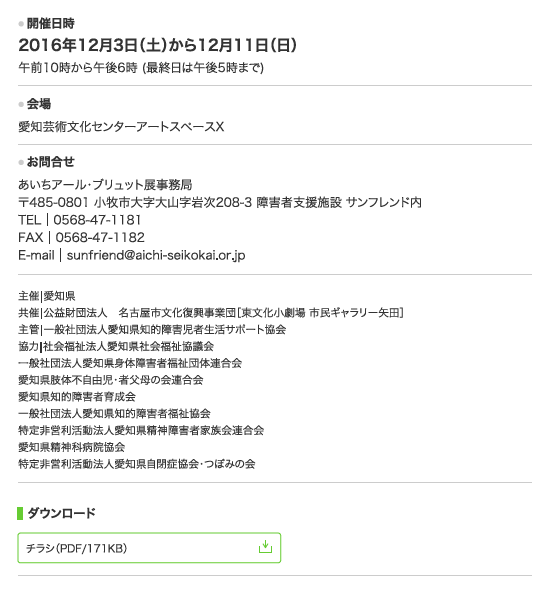 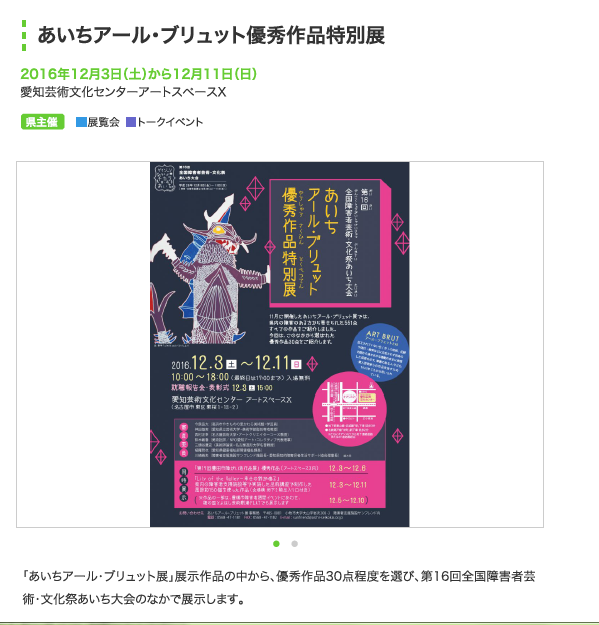 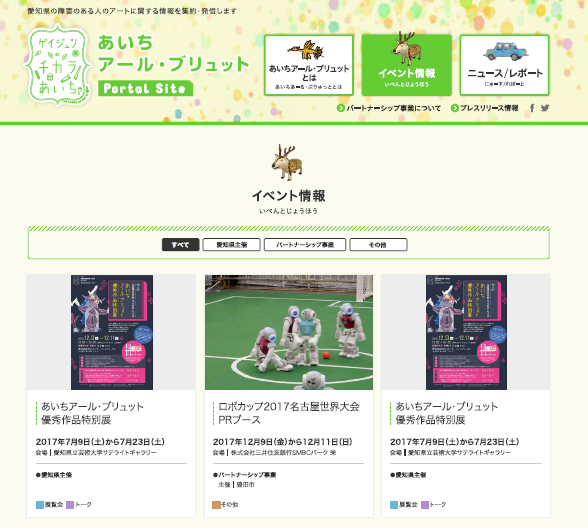 Webサイト掲載内容ふりがな事 業 名Webサイト掲載内容開催日時平成　　年　　月　　日（　 ）～　平成　　年　　月　　日（　 ）平成　　年　　月　　日（　 ）～　平成　　年　　月　　日（　 ）平成　　年　　月　　日（　 ）～　平成　　年　　月　　日（　 ）平成　　年　　月　　日（　 ）～　平成　　年　　月　　日（　 ）平成　　年　　月　　日（　 ）～　平成　　年　　月　　日（　 ）平成　　年　　月　　日（　 ）～　平成　　年　　月　　日（　 ）平成　　年　　月　　日（　 ）～　平成　　年　　月　　日（　 ）平成　　年　　月　　日（　 ）～　平成　　年　　月　　日（　 ）Webサイト掲載内容開催時間　　　時　　　分　～　　　時　　　　分（最終日は　　　　時まで）　　　時　　　分　～　　　時　　　　分（最終日は　　　　時まで）　　　時　　　分　～　　　時　　　　分（最終日は　　　　時まで）　　　時　　　分　～　　　時　　　　分（最終日は　　　　時まで）　　　時　　　分　～　　　時　　　　分（最終日は　　　　時まで）　　　時　　　分　～　　　時　　　　分（最終日は　　　　時まで）　　　時　　　分　～　　　時　　　　分（最終日は　　　　時まで）　　　時　　　分　～　　　時　　　　分（最終日は　　　　時まで）Webサイト掲載内容開催場所会　場会　場会　場会　場会　場会　場会　場会　場Webサイト掲載内容開催場所所在地所在地所在地所在地所在地所在地所在地所在地Webサイト掲載内容ホームページ有（ http://　　　　　　　　　　　　　　　　　　　　　　　）・  無有（ http://　　　　　　　　　　　　　　　　　　　　　　　）・  無有（ http://　　　　　　　　　　　　　　　　　　　　　　　）・  無有（ http://　　　　　　　　　　　　　　　　　　　　　　　）・  無有（ http://　　　　　　　　　　　　　　　　　　　　　　　）・  無有（ http://　　　　　　　　　　　　　　　　　　　　　　　）・  無有（ http://　　　　　　　　　　　　　　　　　　　　　　　）・  無有（ http://　　　　　　　　　　　　　　　　　　　　　　　）・  無Webサイト掲載内容入場料等入場券有・無有・無有・無入場料入場料有料（　　　　　円）・無料有料（　　　　　円）・無料Webサイト掲載内容休 館 日有（ 毎週　　　　曜日・　祝日　・　　　　　　　　　　　　）・  無有（ 毎週　　　　曜日・　祝日　・　　　　　　　　　　　　）・  無有（ 毎週　　　　曜日・　祝日　・　　　　　　　　　　　　）・  無有（ 毎週　　　　曜日・　祝日　・　　　　　　　　　　　　）・  無有（ 毎週　　　　曜日・　祝日　・　　　　　　　　　　　　）・  無有（ 毎週　　　　曜日・　祝日　・　　　　　　　　　　　　）・  無有（ 毎週　　　　曜日・　祝日　・　　　　　　　　　　　　）・  無有（ 毎週　　　　曜日・　祝日　・　　　　　　　　　　　　）・  無Webサイト掲載内容定　　員　　　　　　　名　　　　　　　名　　　　　　　名　　　　　　　名　　　　　　　名　　　　　　　名　　　　　　　名　　　　　　　名Webサイト掲載内容問合せ先名称名称Webサイト掲載内容問合せ先電話電話FAXFAXWebサイト掲載内容問合せ先EmailEmailWebサイト掲載内容事業内容（200字以内）Webサイト掲載内容主 催 者Webサイト掲載内容共催･後援等事業種別1　展覧会　　2　トーク　　3　舞台・ステージ4　その他（　　　　　　　　　　　                     　）1　展覧会　　2　トーク　　3　舞台・ステージ4　その他（　　　　　　　　　　　                     　）1　展覧会　　2　トーク　　3　舞台・ステージ4　その他（　　　　　　　　　　　                     　）1　展覧会　　2　トーク　　3　舞台・ステージ4　その他（　　　　　　　　　　　                     　）1　展覧会　　2　トーク　　3　舞台・ステージ4　その他（　　　　　　　　　　　                     　）1　展覧会　　2　トーク　　3　舞台・ステージ4　その他（　　　　　　　　　　　                     　）1　展覧会　　2　トーク　　3　舞台・ステージ4　その他（　　　　　　　　　　　                     　）1　展覧会　　2　トーク　　3　舞台・ステージ4　その他（　　　　　　　　　　　                     　）アイキャッチ画像（次頁参照）内容内容内容 チラシ・ロゴマーク・会場写真・その他（　  　　　　） チラシ・ロゴマーク・会場写真・その他（　  　　　　） チラシ・ロゴマーク・会場写真・その他（　  　　　　） チラシ・ロゴマーク・会場写真・その他（　  　　　　） チラシ・ロゴマーク・会場写真・その他（　  　　　　）アイキャッチ画像（次頁参照）データ提供時期データ提供時期データ提供時期 申請と同時　・ 別途（　　月ごろ） 申請と同時　・ 別途（　　月ごろ） 申請と同時　・ 別途（　　月ごろ） 申請と同時　・ 別途（　　月ごろ） 申請と同時　・ 別途（　　月ごろ）HP掲載可能日平成　　年　　月　　日以降 平成　　年　　月　　日以降 平成　　年　　月　　日以降 平成　　年　　月　　日以降 平成　　年　　月　　日以降 ※ 上記太枠内について、あいちアール・ブリュットHPへの掲載が可能となる時期を記入※ 上記太枠内について、あいちアール・ブリュットHPへの掲載が可能となる時期を記入※ 上記太枠内について、あいちアール・ブリュットHPへの掲載が可能となる時期を記入告知事項・宗教活動や政治活動を目的とする事業ではありません。・暴力団が関与する事業及び公序良俗に反する事業ではありません。　　　　　　　　　　はい　・　いいえ・宗教活動や政治活動を目的とする事業ではありません。・暴力団が関与する事業及び公序良俗に反する事業ではありません。　　　　　　　　　　はい　・　いいえ・宗教活動や政治活動を目的とする事業ではありません。・暴力団が関与する事業及び公序良俗に反する事業ではありません。　　　　　　　　　　はい　・　いいえ・宗教活動や政治活動を目的とする事業ではありません。・暴力団が関与する事業及び公序良俗に反する事業ではありません。　　　　　　　　　　はい　・　いいえ・宗教活動や政治活動を目的とする事業ではありません。・暴力団が関与する事業及び公序良俗に反する事業ではありません。　　　　　　　　　　はい　・　いいえ・宗教活動や政治活動を目的とする事業ではありません。・暴力団が関与する事業及び公序良俗に反する事業ではありません。　　　　　　　　　　はい　・　いいえ・宗教活動や政治活動を目的とする事業ではありません。・暴力団が関与する事業及び公序良俗に反する事業ではありません。　　　　　　　　　　はい　・　いいえ・宗教活動や政治活動を目的とする事業ではありません。・暴力団が関与する事業及び公序良俗に反する事業ではありません。　　　　　　　　　　はい　・　いいえ申　　請　　者ふりがな団体名※団体の場合のみ申　　請　　者ふりがな団体代表者職氏名もしくは申請者名申　　請　　者住　所〒〒〒〒申　　請　　者連絡先担当者申　　請　　者連絡先電話FAX申　　請　　者連絡先Email「パートナーシップ事業」の名称・ロゴマークを掲載するもの「パートナーシップ事業」の名称・ロゴマークを掲載するものチラシ ・ パンフレット ・ ポスター ・ Webサイト看板 ・新聞 ・ 雑誌 ・ プログラム ・ 出品目録その他（                         　　　　　　　　　　　　）チラシ ・ パンフレット ・ ポスター ・ Webサイト看板 ・新聞 ・ 雑誌 ・ プログラム ・ 出品目録その他（                         　　　　　　　　　　　　）チラシ ・ パンフレット ・ ポスター ・ Webサイト看板 ・新聞 ・ 雑誌 ・ プログラム ・ 出品目録その他（                         　　　　　　　　　　　　）チラシ ・ パンフレット ・ ポスター ・ Webサイト看板 ・新聞 ・ 雑誌 ・ プログラム ・ 出品目録その他（                         　　　　　　　　　　　　）備考※ 特記事項等があればご記入ください。備考※ 特記事項等があればご記入ください。